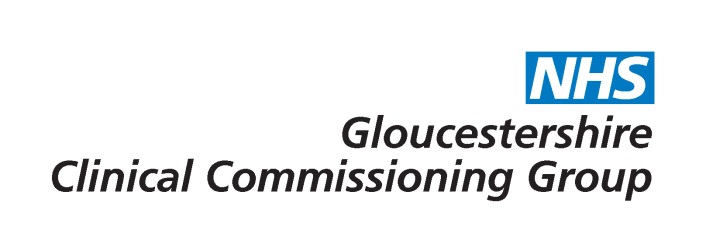 MALE BREAST REDUCTION FOR GYNAECOMASTIA - PRIOR APPROVAL FORMPART A – MUST BE COMPLETED FOR ALL REQUESTSRequesting clinician – please confirm the followingPART B – MUST BE COMPLETED FOR ALL REQUESTSNote:This must demonstrate that this is gross asymmetry and not just minor asymmetry Photographic evidence if preferablePlease provide evidence below to support the information provided. Without evidence your application may be rejected. If you prefer you can attach supporting information, such as a clinic letter, rather than completing the box below.How to complete:Add GP/Consultant detailsAdd Patient detailsTick to answer yes or no to criteria listed under the procedure being requestedProvide supporting information to evidence assessment in the free text area or attach supporting information such as clinic letter Email form to glccg.ifr@nhs.net Response will be sent from Gloucestershire CCG to preferred contact for reply within a maximum of 10 working days.GP/CONSULTANT DETAILSGP/CONSULTANT DETAILSGP/CONSULTANT DETAILSGP/CONSULTANT DETAILSGP/CONSULTANT DETAILSGP/CONSULTANT DETAILSGP/CONSULTANT DETAILSName:Name:GP Practice Code:GP Practice Code:Address:Address:Trust:Trust:Preferred Contact (Email) - Only NHS.NET addresses are acceptable:Preferred Contact (Email) - Only NHS.NET addresses are acceptable:                                                                      @nhs.net                                                                      @nhs.net                                                                      @nhs.net                                                                      @nhs.net                                                                      @nhs.netPATIENT’S DETAILSPATIENT’S DETAILSPATIENT’S DETAILSPATIENT’S DETAILSPATIENT’S DETAILSPATIENT’S DETAILSPATIENT’S DETAILSNHS No:MRN (if applicable):MRN (if applicable):Date of Birth:Patient Consent: The Patient hereby gives consent for disclosure of information relevant to their case from professionals involved and to the CCG.Yes  No  I have informed the patient that this intervention will only be funded where the criteria are met.Yes  No  I confirm that I have reviewed the patient against the commissioning criteria and that the information provided within this application is accurate.Yes  No  ACCESS CRITERIAACCESS CRITERIAACCESS CRITERIAThe reduction in breast tissue will be significant (i.e. 250g or more), with Simon Grade 3 or moreYes  No  ORThere is gross asymmetry PLEASE PROVIDE ADDITIONAL INFORMATION (See Note)Yes  No  AND BMI of ≤ 25Yes  No  AND Screened for endocrinological/drug causesYes  No  AND post-pubertalYes  No  AND ≥ 21 years of ageYes  No  Supporting information: